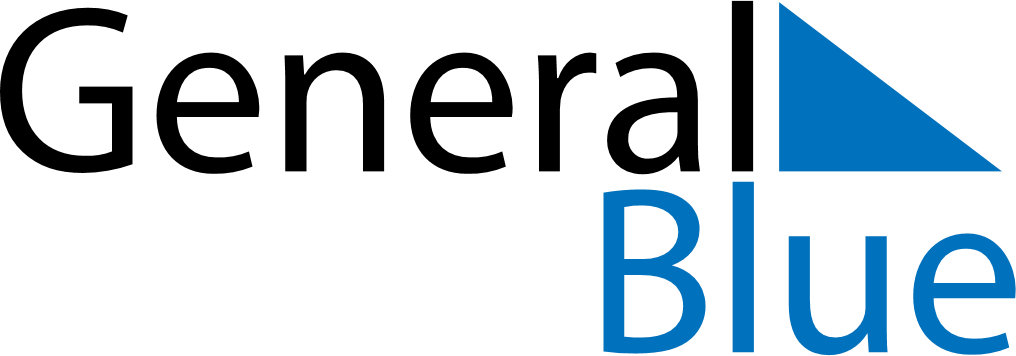 December 2020December 2020December 2020DenmarkDenmarkMONTUEWEDTHUFRISATSUN123456789101112131415161718192021222324252627Christmas EveChristmas DayBoxing Day28293031